LAMPIRAN  VII    DOKUMENTASI  PELAKSANAAN  PENELITIAN 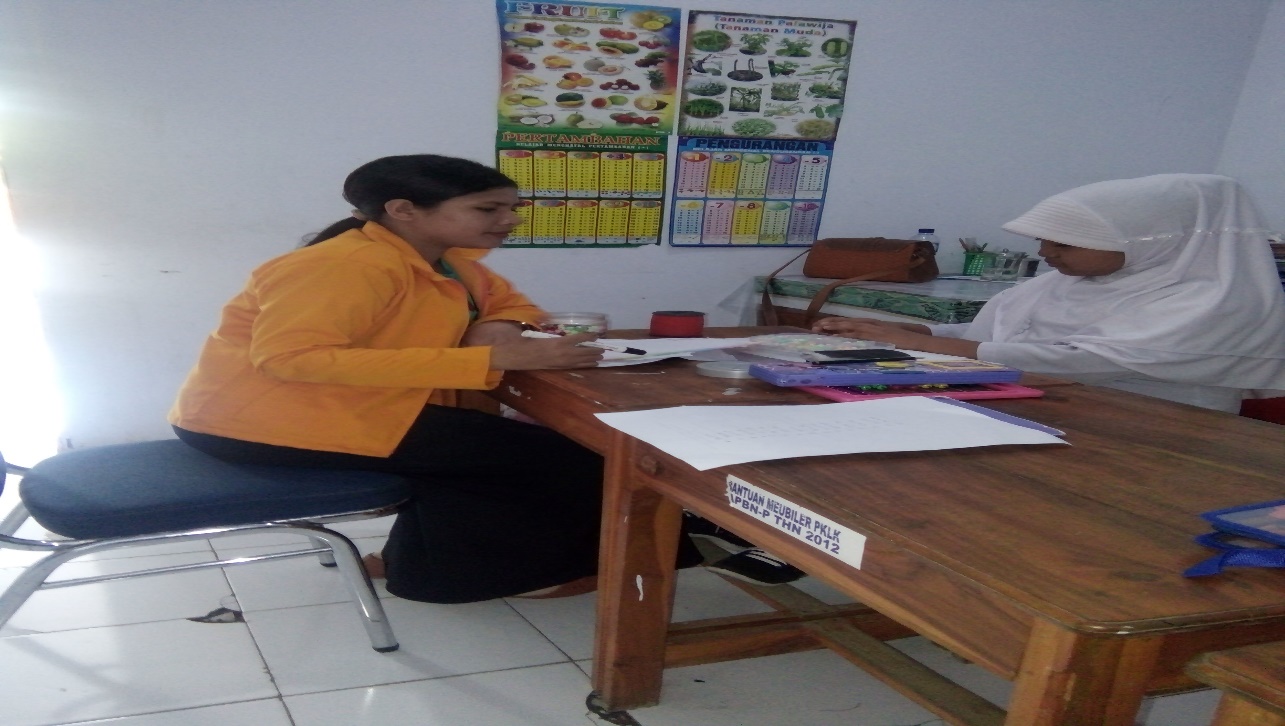 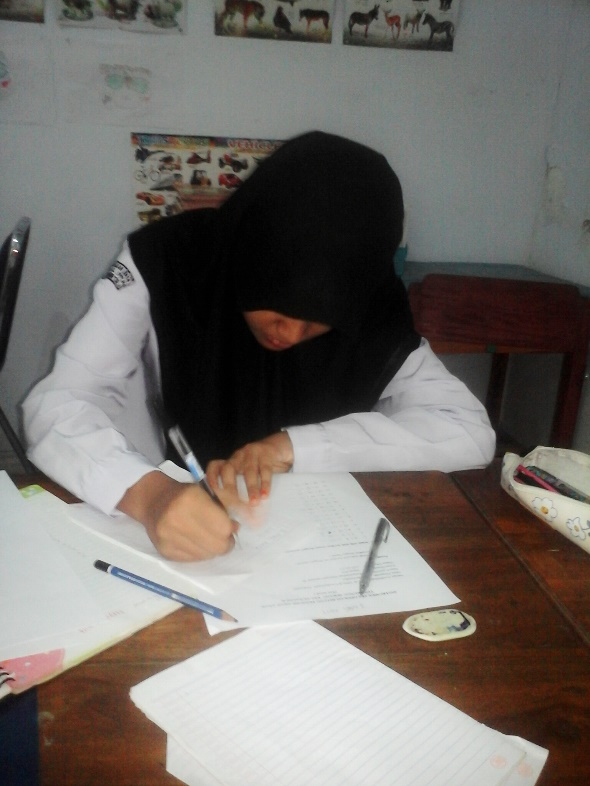 Gambar   ( 7.1 )   Suasana Pada Saat Pembelajaran Test Awal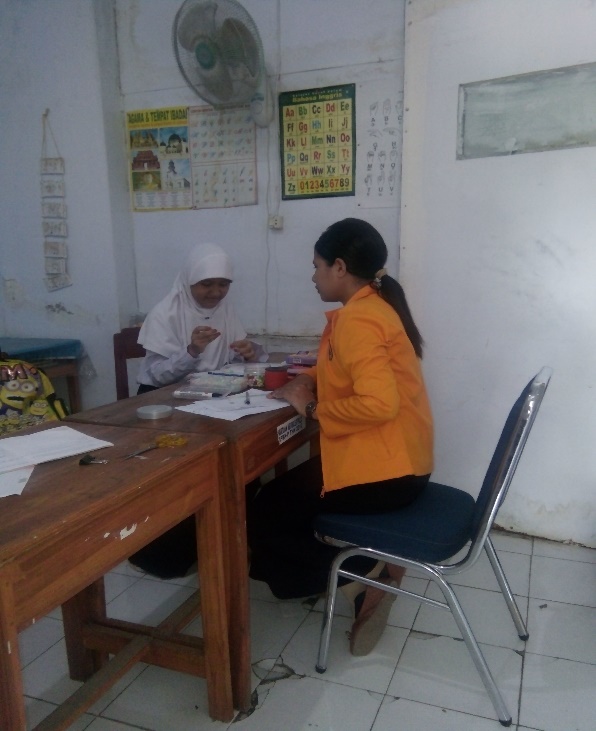 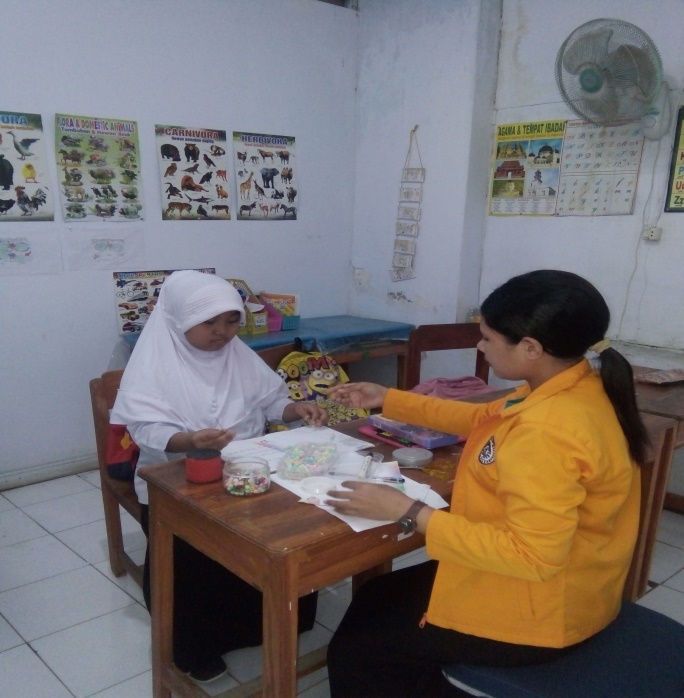 Gambar  ( 7.2 )  Penelti  Menjelaskan Pada Anak Tentang Langkah-kangkah Dalam Aktivitas  Meronce Manik-manik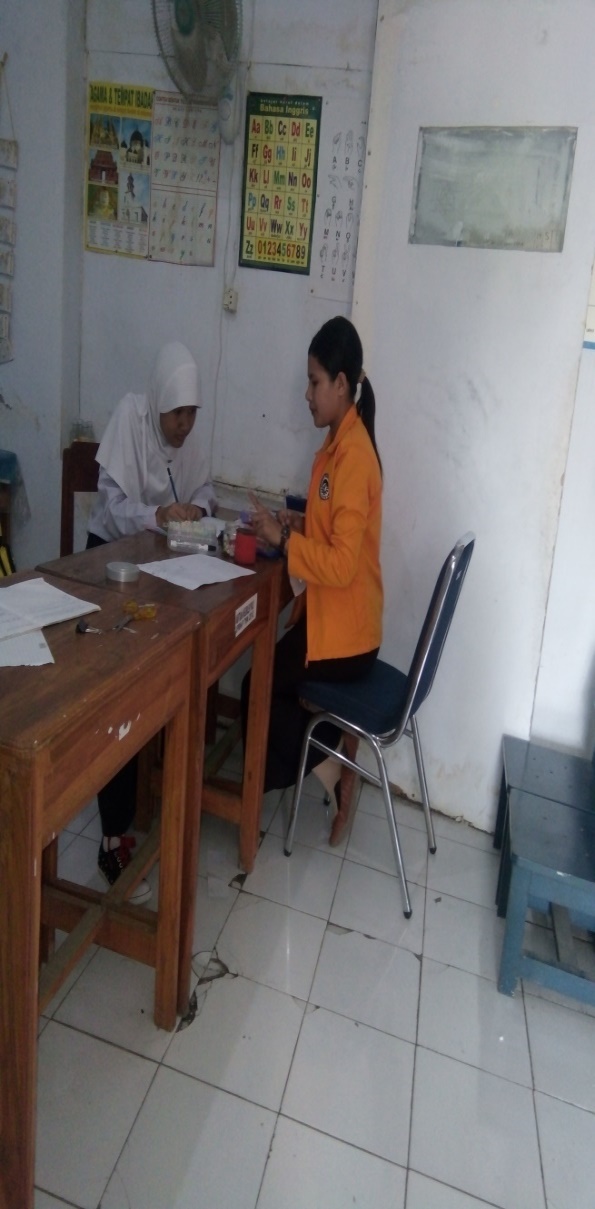 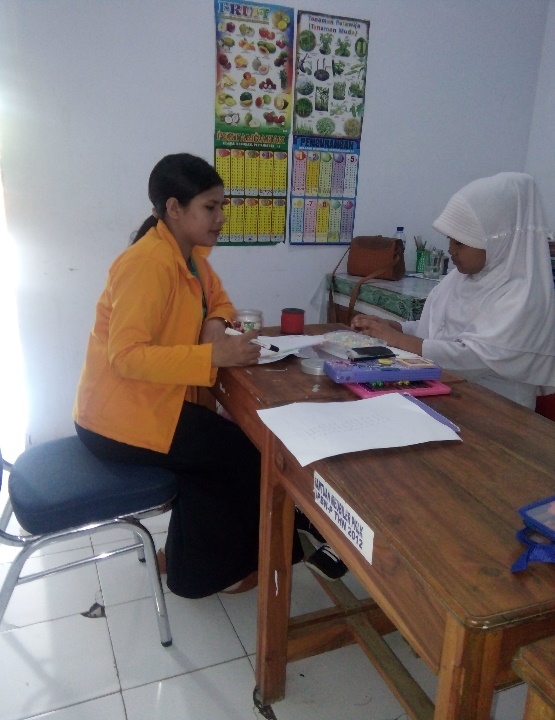 Gambar  ( 7.3 )   Peneliti  Mengajarkan Anak Untuk Melakukan Aktivitas Meronce  Manik-manik  Sambil Belajar  Berhitung Penjumlahan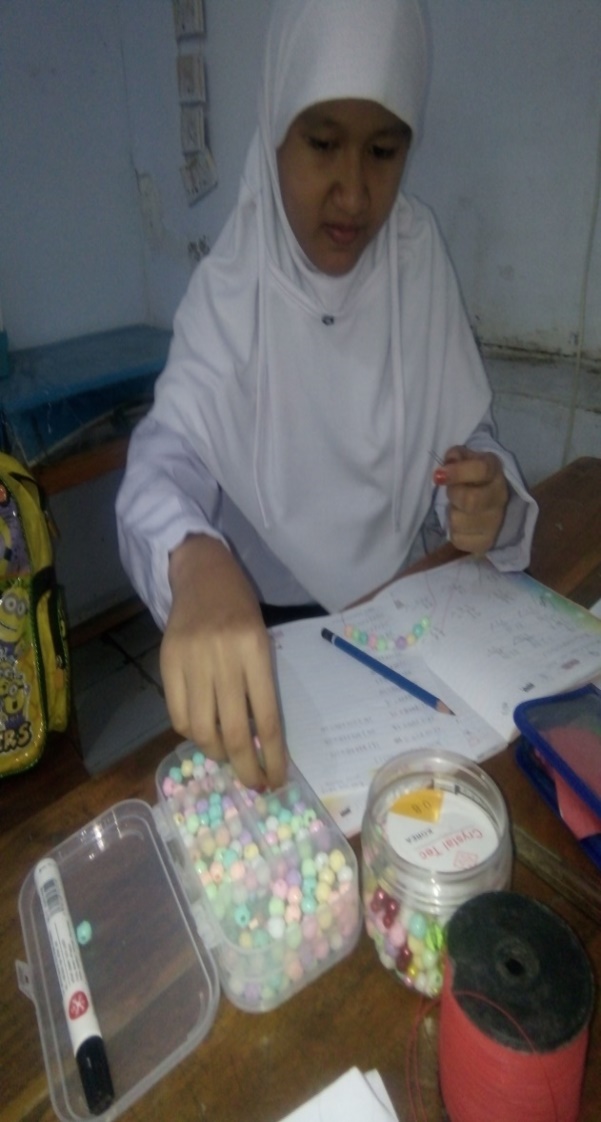 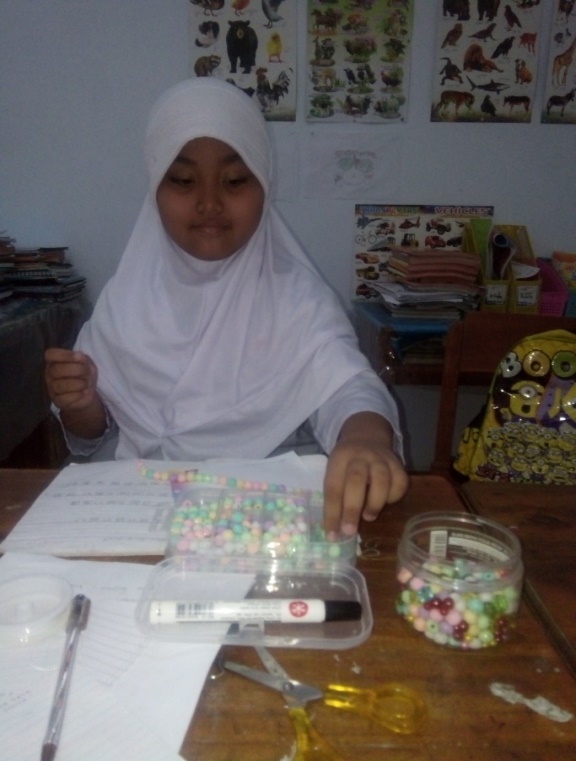 Gambar   ( 7.4  )  Melalui Aktivitas Meronce Manik-manik Anak   Mengerjakan Soal Berhitung Penjumlahan Yang Di Berikan Peneliti 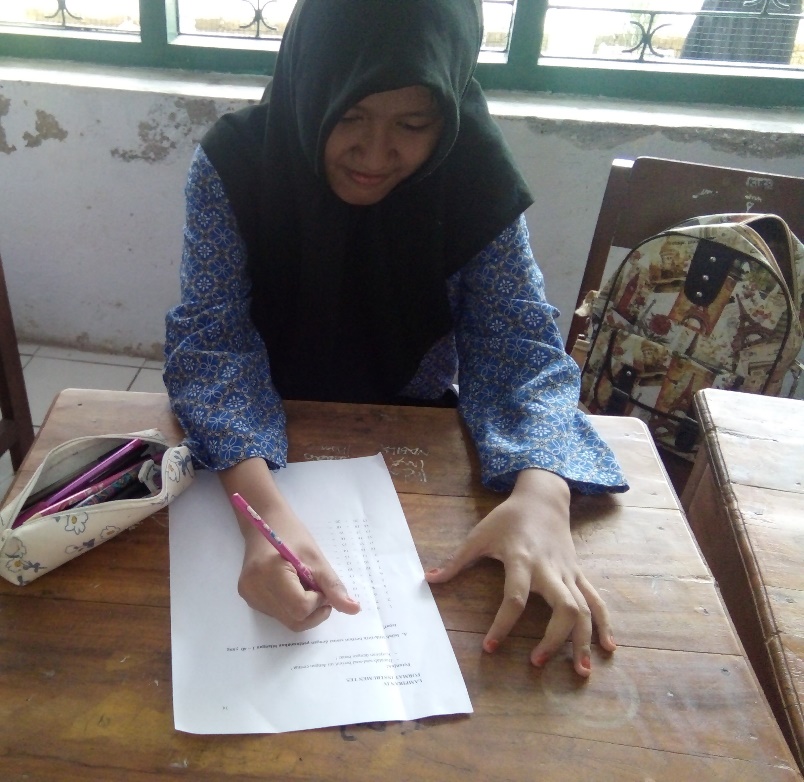 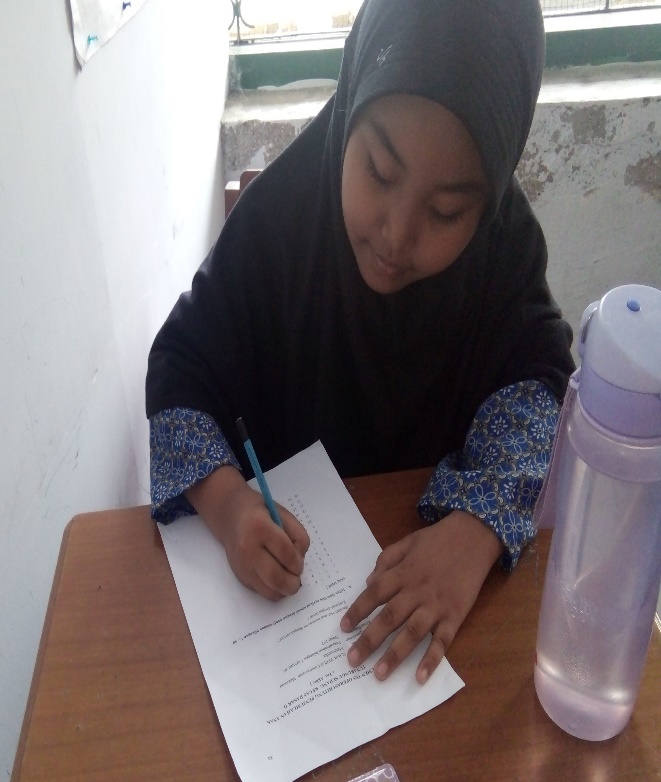 Gambar   ( 7.5  )  Suasana Pembelajaran Pada Saat Tes AkhirPERSURATAN